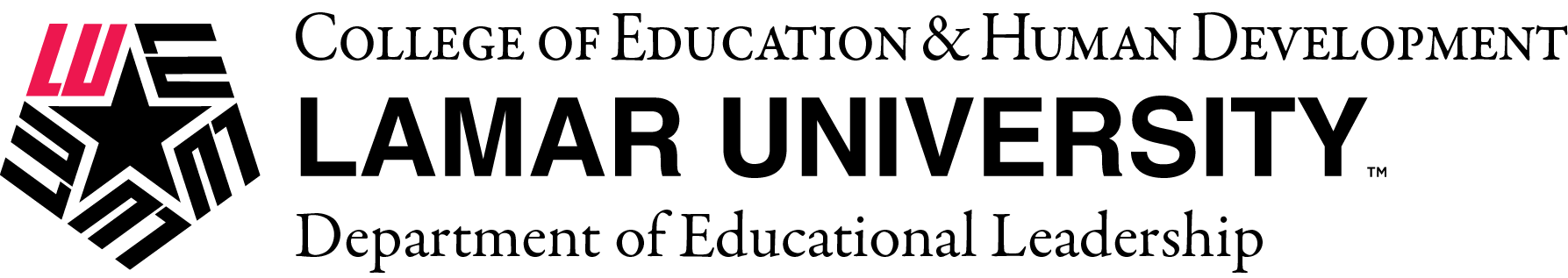 DOCTORAL DISSERTATION APPROVALThis form is to be completed by the student, signed by the Dissertation Chair and the Director of the Doctoral Program and submitted to the Office of Graduate Studies with each submission of the dissertation. The Office of Graduate Studies does not provide editorial service. Work which has grammatical, spelling, and/or style problems will be returned to the student.Name:     Student ID:  Telephone No.:         	Email address: Department:	The Center for Doctoral Studies in Educational LeadershipAPA 6th Ed.StyleI certify that I have read this preliminary work and approve its submission to the College of Graduate Studies. Although it is subject to changes resulting from the oral defense, I consider its academic merit to meet the standards of the discipline and the University department.  Further I certify that I have reviewed the work for conformation to the approved style manual, APA 6th edition and for grammatical and spelling errors. I understand that the Office of Graduate Studies will assist students in matters relating to style conformation but will return this work to the dissertation chair if significant problems are found.Required Signatures: Chair:				  Committee Member:			  Committee Member:			  Director, Doctoral Program			   Date:			